                                                      Задача С (статика):На горизонтальную балку действует сосредоточенная сила Р, пара сил с моментом М, и равномерно распределённая нагрузка интенсивностью q. Определить реакции связей А и В, пренебрегая весом балки.Дано:   Р = 4 кН                α = 30              а1 = 2 м            М = 4 к/Нм            β = 45              а2 = 3 м             q = 4 кН/м                                     ℓ  = 10 мОпределить:   RA и  RB Указания. Задача  – на равновесие тела (балки АВ) под действием плоской системы сил. Порядок решения задачи:Указывается объект равновесия и система отчёта.Указываются все действующие на объект активные силы.Выявляются связи, наложенные на объект, и заменяются реакциями.Устанавливается статическая определимость задачи.Составляются уравнения равновесия плоской системы сил. Выбирается одна из систем 3-х уравнений равновесия. Чаще всего бывает рационально использовать уравнения:Σ Fi x = 0Σ Fi y = 0Σ M0(Fi ) = 0Оси  X, Y- взаимоперпендикулярные оси, лежащие в плоскости действия сил.Точка 0 – произвольная точка плоскости.При  составлении уравнения моментов за моментную точку следует выбрать точку, в которой наложена шарнирно-неподвижная связь, так как в ней пересекаются две неизвестные реактивные силы. При этом уравнение моментов получается проще. Положительный момент силы направлен по часовой стрелке, отрицательный – против часовой стрелки.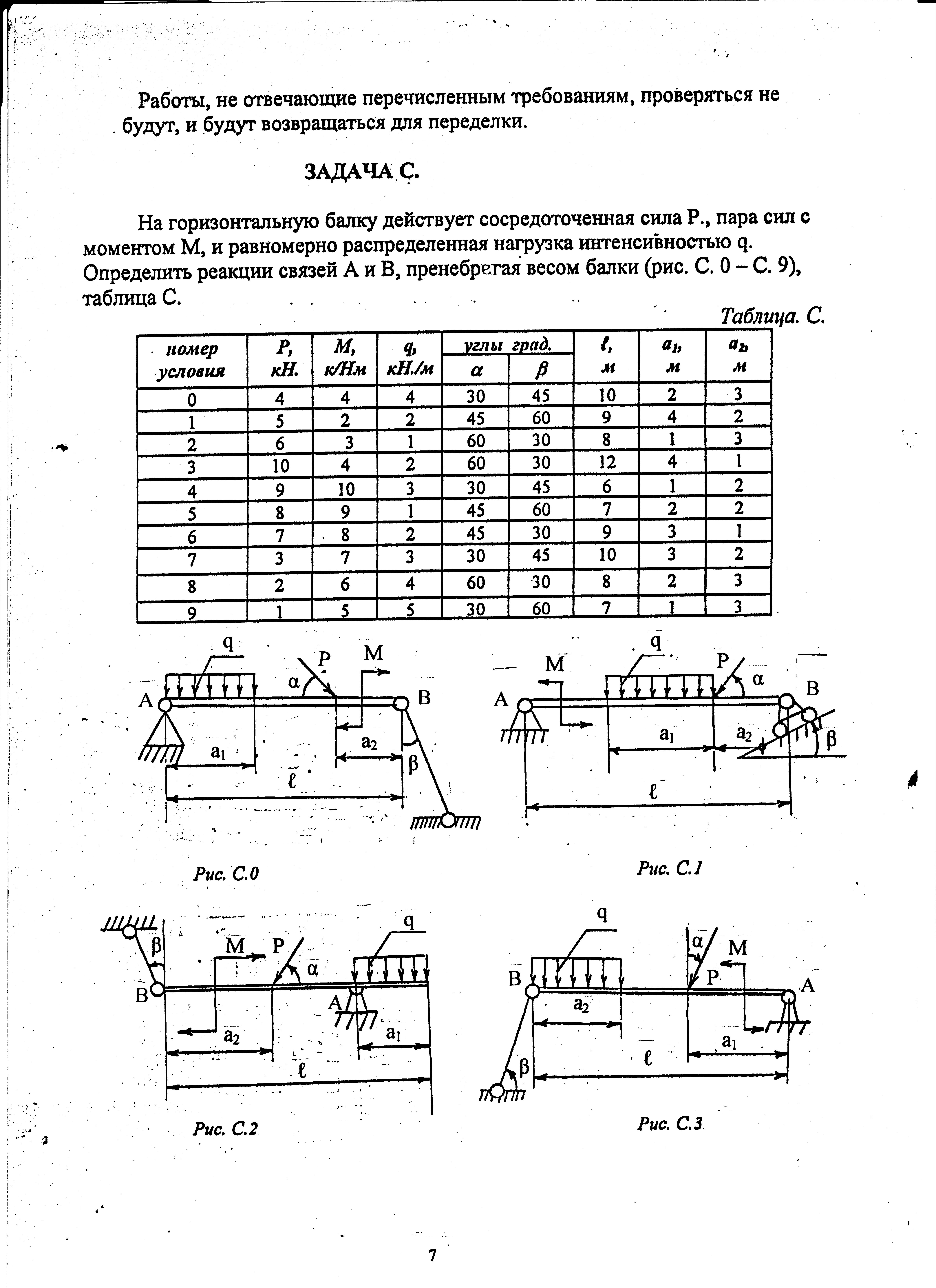                                                       Задача К (кинематика):Механизм состоит из ступенчатых колёс, находящихся в зацеплении или связанных ремённой передачей, и груза, прикреплённого к концу нити, намотанной на одно из колёс.По заданному уравнению прямолинейного движения груза  S = f (t) определить скорость, касательное, нормальное и полное ускорение точки М в момент   t = 2 c.Дано:    S = 0,2 (7t2 +t)              R1 = 0,2 м              R2 = 015 м               R3 = 0,6 м               R4 = 0,8 мОпределить:  M ,  ,  , Указания. Задача на исследование вращательного движения твёрдого тела вокруг неподвижной оси. При решении задачи следует учесть, что скорость точки нити, на которой закреплён груз, одинакова со скоростью точки колеса в месте набегания нити на колесо; если два колеса находятся в зацеплении, то точка зацепления, общая для обоих колёс, имеет одинаковую для одного и другого колеса скорость; если два колеса связаны ремнём, то точки ремня и точки ободов колёс имеют одинаковые для данного моментов времени по модули скорости; при этом считается, что отсутствует проскальзывание ремня по ободу. 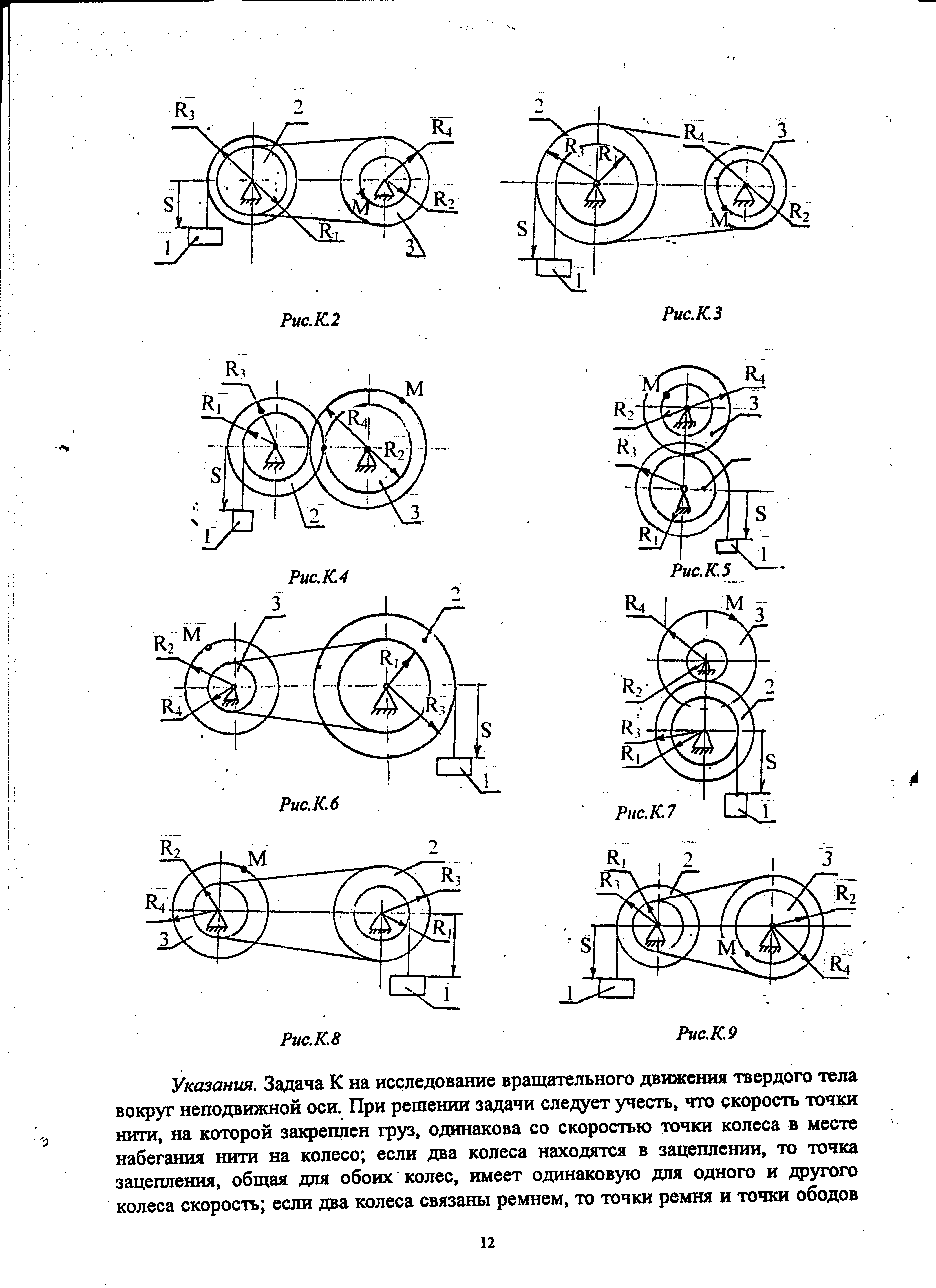                                                       Задача Д (динамика):Механическая система состоит из грузов 1 и 2, перемещающихся поступательно, при этом коэффициент трения скольжения груза 1 о плоскость – f1 , а груз 2 перемещается без скольжения, массы грузов m1 и m2 ; ступенчатого шкива с радиусами ступеней  R3 = 0,2 м и r3 = 0,1 м, масса шкива m3. Масса шкива равномерно распределена по его объёму.Тела соединены друг с другом нитями, намотанными на шкивы. Под действием силы F = f (S), зависящей от перемещения  S точки приложения силы, система приходит в движение из состояния покоя.Определить значения скорости груза 2 в тот момент, когда точка приложения силы F переместится на величину S1 . Дано:     m1 = 6 кг                            f1 = 0,1               m2 = 3 кг                            S1 = 1,2 м               m3 = 4 кг                            F = f (S)               R3 = 0,2 м = 20 см                r3 = 0,1 м = 10 смОпределить:      V2  Указания. Задача решается с помощью теоремы об изменении кинетической энергии механической системы. При решении задачи следует учесть, что кинетическая энергия равна сумме кинетических энергий всех входящих в систему тел. Эту энергию следует выразить через искомую скорость груза 2 - V2 . При вычислении работы сил все перемещения следует выразить через перемещения  S1 . 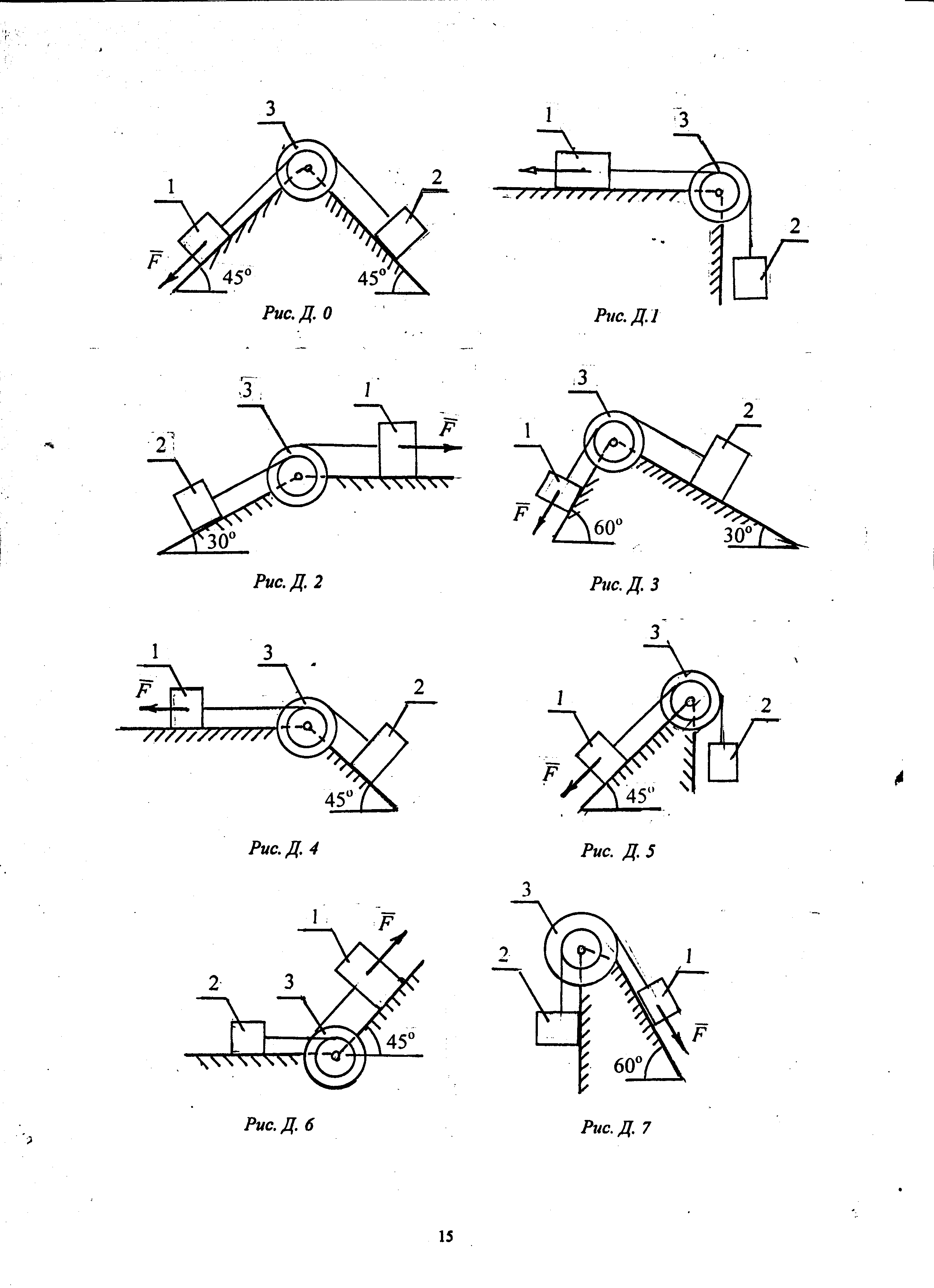 